T.C.AKDENİZ ÜNİVERSİTESİ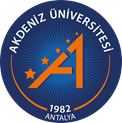 GÜZEL SANATLAR ENSTİTÜSÜT.C.AKDENİZ ÜNİVERSİTESİGÜZEL SANATLAR ENSTİTÜSÜSNV 300 MÜZİK ANASANAT DALI Y.L. BİRİNCİ AŞAMA SINAVI JÜRİ TOPLANTI TUTANAĞI Anasanat Dalı ve AlanıSınav TarihiSınav YeriSınav Jürisi saat … de  Konservatuar  binasında toplanarak,  saat ….  yapılacak olan sınavın aşağıda belirtilen şekilde olmasını belirlemiştir;Müzik Ana Sanat Dalı eğitiminin niteliği gereğince birinci aşama sınavının tek basamaklı olarak canlı performans/eser ve çalışmaların sunumu şeklinde yapılmasına ve bu sınavda:Çalgı Performansından ve Türk Halk Müziği alanından girecek öğrencinin daha önceden ilan edilen eser listelerindeki her kategoriden en az 1 adedini seslendirmesine,  Teknik Yeterlilik 40 puan, Müzikalite 20,  Entonasyon 20, Ton puanın 20 olarak değerlendirilmesine, bu basamağın not bareminin % 50 olmasına; Bestecilik alanından girecek öğrencilerin en az üç (3) özgün eserini kayıttan çalmasına ya  da seslendirmesine, seslendirilen her bir eserin 25’er puan ve Tonal Armoni 25 puan üzerinden değerlendirilmesine, bu basamağın not bareminin % 50 olmasına; Müzik Teknolojilerinden girecek öğrencinin alanda ürettiği çalışmaları sunmasına ve dinletmesine, Donanım Bilgisi 25 puan, Yazılım Bilgisi 25 puan, Müzikal Birikim 25 puan, Programa Uygunluk 25 puan üzerinden değerlendirilmesine ve bu basamağın not bareminin % 50 olmasına;Türk Halk Müziği alanından sınava girecek adayların çalgı alanlarına göre (Bağlama ve Kaval performansı) değerlendirilmesine, Teknik Yeterlilik 30 puan,  Müzikalite 20 puan,  Çalgıya Yönelik Yöresel İcra,  Programın Uygunluğu 10 puan üzerinden değerlendirilmesine ve bu basamağın not bareminin %50 olmasına Performans içeriğinin Ek.2.’de belirtilen şekilde olmasına,Öğrencinin performansının hangi kriterlere göre değerlendirileceğini içeren değerlendirme kılavuzunun sınav öncesinde jüri tarafından imza/paraf altına alınmasına,Sınav sürelerinin her aday için en az 20 dakika (icra edilecek parçaların uzunlukları, özgün bestelerin sunumu vb. değişken olabilir) olmasına,Sunulan eserlerin her üye tarafından ayrı ayrı notlandırmasına, yapılan notlandırmanın değerlendirme tablosuna işlenmesine,Yapılan notlandırmaların genel bir tablo içine alınarak “aritmetik ortalama” ile sonucun belirlenmesine ve bu sonucun jüri tarafından imza altına alınarak kesinleştirilmesine;OYBİRLİĞİ/OYÇOKLUĞU ile karar vermiştir………………………….Jüri Başkanı………………..                          ……………………..                          ………………………    ………………..                          ……………………..                          ………………………  